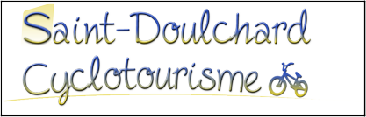 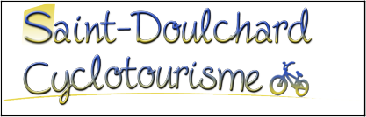 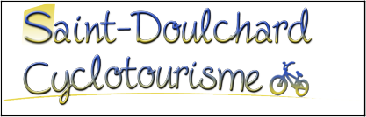 DECEMBRE 2016DEPART SORTIES CLUB " STADE DES VERDINS Sortie le samedi départ à 14h00 avec le circuit le plus court du dimanche Départ également à 14h00 pour les sorties du mardi et du  jeudijeudi 01 décembreDépart 14h00Circuit n°69(Grand Parcours) 75Km	Numéro openrunner : 6668476St. Doulchard – Berry­Bouy ­ Mehun – La Minauderie – St. Laurent – Fontaine Claire – L’étoile – D 926 La Demangerie – D182 La petite Grêlerie – Cha Loince D 22 – Neuvy/Barangeon – D 30 Vouzeron – D104 St. Doulchard.samedi 03 décembreDépart 14h00Circuit n°68(Grand Parcours) 75Km	Numéro openrunner : 6670046Saint Doulchard – Le Creps – D33 le Petit Marais – VO à droite Nérigny – VO et D155 à gauche Sainte Solange – D52 Brécy – D12 Rians – D12 Les Aix d’Angillon – D12 et C5 Aubinges – C2 Morogues – D59 château de Maupas – D59 Parassy – D59 Menetou Salon – D59 Quantilly – D59 Saint Martin d’Auxigny – VO Ville – VO la Breuille – VO Vasselay – VO à droite à la sortie la  Brosse– VO le Vernay – D104 Saint Doulchard.Circuit n°68(Petit Parcours) 58Km	Numéro openrunner : 6670054Saint Doulchard – Le Creps – D33 le Petit Marais – VO à droite Nérigny – VO et D155 à gauche Sainte Solange – D46 et VO à gauche les Poirioux – VO l’Ouche ­ VO et D56 Soulangis – D56 le Bois de Vèves – VO à droite et D11 Menetou Salon – D59 Quantilly – D59 Saint Martin d’Auxigny – VO Ville – VO la Breuille – VO Vasselay – VO à droite à la sortie la Brosse – VO le Vernay – D104 Saint Doulchard.dimanche 04 décembreAssemblée Genéralemardi 06 décembreDépart 14h00Circuit n°66(Grand Parcours) 75Km	Numéro openrunner : 6672061St. Doulchard – Asnières – Le Creps– D151 Saint Germain du Puy – VO Le Val d’Yèvre – VO Brisecoche – D179 Osmoy – D46, D156, D186 et D66 Farges en Septaine – D36 Villabon – D12 Baugy (pointage) – D10 et D71 Avord – D71 Crosses – D215 et D46 Soye – D15 Bourges – St DoulchardDECEMBRE 2016DEPART SORTIES CLUB " STADE DES VERDINS Sortie le samedi départ à 14h00 avec le circuit le plus court du dimanche Départ également à 14h00 pour les sorties du mardi et du  jeudijeudi 08 décembreDépart 14h00Circuit n°52(Grand Parcours) 74Km	Numéro openrunner : 6672112St. Doulchard – Bourges – VO Gionne – VO et D15 Soye en Septaine – D15 Crosses – D15, D66 et D166 Vornay – D119 Annoix – VO Saint Denis­ VO Bois Sir Amé ­ D34 Vorly – D71 Levet – D88 méArçay – VO Lazenay – VO et D31 Trouy ­ D73 Bourges ­ St.  Doulchard.dimanche 11 décembreDépart 9h00Circuit n°48(Grand Parcours) 73Km	Numéro openrunner : 6672168St. Doulchard – Asnières – Le Creps – D33 Saint Michel de Volangis – D33 Soulangis – D33 Parassy – D33 et D12 Henrichemont – D20 Les Thiébaults – D20 et VO Les Marchandons – VO à droite Les Rappereaux – VO à gauche et D25 Les Crots de Veaux – D25 Les Giraudons – D25et D20 Les Barangeons­ D58 Les Rousseaux – D58 La Rose – D58 Vasselay – D58 Asnières – St. Doulchard.Circuit n°48(Petit Parcours) 58Km	Numéro openrunner : 6672181 St. Doulchard – Asnières – Le Creps– D33 Saint Michel de Volangis – D33 Soulangis – D33  Parassy– D59 Les Faucards – D59 Menetou Salon – D25 Les Crots de Veaux – D25 Les Giraudons – D25et D20 Les Barangeons­ D58 Les Rousseaux – D58 La Rose – D58 Vasselay – D58 Asnières –  St.Doulchard.mardi 13 décembreDépart 14h00Circuit n°137(Petit Parcours) 74Km	Numéro openrunner : 6672131Saint Doulchard – Bourges – D106 Plaimpied – D46 et D217 Lissay Lochy – D34 Senneçay – D34 Vorly – D34 Chezal Chauvier – D132 Saint Denis de Palin – D132 et D66 Vornay – D119 Jussy Champagne – D15 Crosses – D215 et D46 Soye – D15 Bourges – Saint  Doulchard.jeudi 15 décembreDépart 14h00Circuit n°127(Petit Parcours) 68Km	Numéro openrunner : 6666850Saint Doulchard – D60 Berry Bouy – D160 Marmagne – D107 et D214 Pont Vert – D150 et VO (en face) Le Bois des Granges – VO Etang de la Grenouille – VO La Chapelle Saint Ursin –Morthomiers­ Le Subdray­A gauche Valencins­Pouplin­ST Caprais­D103 ­à gauche D35­à gauche D88 Arcay­à gauche D73­à droite Lochy­ Lissay Lochy­ Plaimpied – D106 Bourges – Saint  Doulchard.dimanche 18 décembreDépart 9h00Circuit n°46(Grand Parcours) 73Km	Numéro openrunner : 6675919Saint Doulchard – D60 Berry Bouy – D160 Marmagne – D107 et D214 Pont Vert – D150 et VO (en face) Le Bois des Granges – VO Etang de la Grenouille – VO La Chapelle Saint Ursin – D107E Pissevieille – D107 Trouy – VO à droite et D31 à droite (route du Subdray) Cologne – D31 et D103 Mort aux Anes – VO à gauche Valencins – VO Pouplin – VO et D28 à gauche Puy Ferrand – D28 et VO à droite Arçay – D88 Les 4 routes – D73 à gauche Le Grand Chemin – D73 Les Maisons  Rouges – D28 à droite Lochy – VO à gauche, N144 à gauche et D34 à droite Lissay Lochy – D34, D217 et D46 Plaimpied – D31Trouy – D73 Bourges – Saint  Doulchard.Circuit n°46(Petit Parcours) 54Km	Numéro openrunner : 6677154Saint Doulchard – D60 Berry Bouy – D160 Marmagne – D107 et D214 Pont Vert – D150 et VO (en face) Le Bois des Granges – VO Etang de la Grenouille – VO La Chapelle Saint Ursin – D107E Pissevieille – D107 Trouy – VO à droite et D31 à droite (route du Subdray) Cologne – D31 et D103 Mort aux Anes – VO à gauche Valencins – VO Pouplin – VO et D28 à gauche Puy Ferrand – D28 Les Maisons Rouges – D73 Trouy – D73 Bourges – Saint  Doulchard.DECEMBRE 2016DEPART SORTIES CLUB " STADE DES VERDINS Sortie le samedi départ à 14h00 avec le circuit le plus court du dimanche Départ également à 14h00 pour les sorties du mardi et du  jeudimardi 20 décembreDépart 14h00Circuit n°121(Petit Parcours) 71Km	Numéro openrunner : 6677181St. Doulchard – D60 Berry Bouy – D60 Mehun sur Yèvre – D60 Foëcy – D60 Givry – D60 et D32 Vierzon – D926 la Grande Etoile – D926 et VO Le Feuillage – VO La Loeuf du Houx – VO  Vouzeron­– D104et D79 Chaumoux­ D56 et D104 La Prinquette – D104 St  Doulchardjeudi 22 décembreDépart 14h00Circuit n°42(Grand Parcours) 73Km	Numéro openrunner : 6677211St. Doulchard – Bourges – D16 La Chapelle Saint Ursin– D16 Villeneuve sur Cher – D35 Saint Florent sur Cher – D35 Rosières – D35 Lunery – D103 Chanteloup – D103 et D35 Lapan – D73 La Grande Roche – VO, D73 et C1 Forêt de Soudrain – C1 Levet – D88 Louy – D88 Arçay – VO Lazenay ­ VO et D31 Trouy – D73 Bourges ­ St.  Doulchard.dimanche 25 décembreNOELDépart 9h00Circuit n°45(Grand Parcours) 73Km	Numéro openrunner : 6677593Saint Doulchard – Asnières – Le Creps – D33 Saint Michel de Volangis – D33 Soulangis – D33 La Rongère – D33 Parassy – VO à droite vers le cimetière et, D12 à droite Chaumoux (en haut de la bosse) – VO à gauche Aubinges – D133, C5 tout droit et D12 Les Aix d’Angillon – D12 Rians – D25 et D43 à droite Francheville – D52 Brécy – D12 à gauche et VO en face (juste après la traversée de la N151) Prouzier – VO et D98 à droite Nohant­en­Goût – D186 et VO Moulins­sur­Yèvre – D46 Osmoy – D179 Chalusse – D179 et D976 Bourges – Saint  Doulchard.Circuit n°45(Petit Parcours) 54Km	Numéro openrunner : 6680659Saint Doulchard – Asnières – Le Creps– D33 Saint Michel de Volangis – D33 Soulangis – D56 à droite et VO à gauche Le Roullier – VO Les Aix d’Angillon – D46 Sainte Solange – D186 Nohant­en­ Goût – D186 et VO Moulins­sur­Yèvre – D46 Osmoy – D179 Chalusse – D179 et D976 Bourges – Saint Doulchard.mardi 27 décembreDépart 14h00Circuit n°22(Grand Parcours) 67Km	Numéro openrunner : 6680687St. Doulchard ­ Bourges – Trouy – Arçay – Lapan – D27 – Lunery – St. Florent – D27.D23 – Ste. Thorette – Marmagne – Berry­Bouy – St.  Doulchard.jeudi 29 décembreDépart 14h00Circuit n°29(Grand Parcours) 69Km	Numéro openrunner : 6680965Saint. Doulchard – La rocade – D400 et D23 Pierrelay – D23, D160 et D16 Villeneuve sur Cher –  D16 et D190 Le Bouchet – D190 Plou – VO Les Cocuas – VO l’Erable – VO Lazenay – D23E et D23 Limeux – D123 Boitier – D123 et D113 Bois Gisson – D113 Preuilly – D113 Villeperdue – D113 et   D35 Somme – VO et D107 à droite Beauvoir – D107 et D160 Marmagne – D160 Berry Bouy – D60 Saint Doulchard.